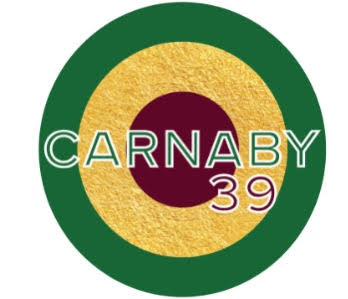 APPOINTMENTS ARE PRE BOOKED ONLYUPON ENTRANCE PLEASE USE HAND SANITISER AND FAMILIARISE YOURSELF WITH SALON GUIDELINES.READ HEALTH QUESTIONAIRE.APPLY FACE MASK PROVIDED.PLEASE WAIT TO BE SEATED, IF THE SALON IS BUSY YOU MAY BE ASKED TO WAIT OUTSIDE.WE KINDLY ASK YOU TO HANG YOUR JACKET ON THE COAT STAND AND TAKE WITH YOU MINIMAL BELONGINGS AT THE POSITION.WE ARE UNABLE TO PROVIDE REFRESHMENTS AT THIS TIME.WE ASK YOU FOLLOW SOCIAL DISTANCING WHERE POSSIBLE, OUR SEATS ARE POSITIONED TO ALLOW THIS.Thank you for your co-operation and support in these changing times.  We will continue to monitor and review our policies as government guidance is updated 